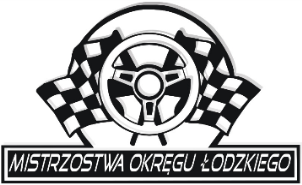 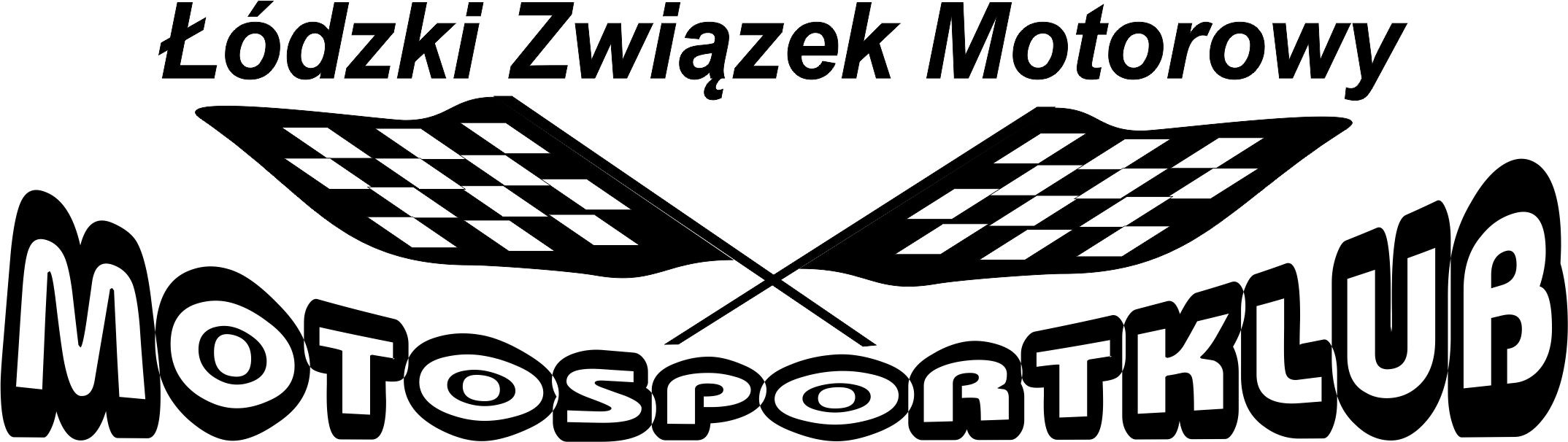 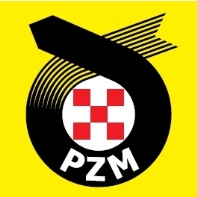 Nr startowyNr startowyNr startowySUPER SPRINT CZARNOCIN II Rajd Niepodległości 12.11.2017”SUPER SPRINT CZARNOCIN II Rajd Niepodległości 12.11.2017”SUPER SPRINT CZARNOCIN II Rajd Niepodległości 12.11.2017”SUPER SPRINT CZARNOCIN II Rajd Niepodległości 12.11.2017”SUPER SPRINT CZARNOCIN II Rajd Niepodległości 12.11.2017”Nr startowyNr startowyNr startowyZGŁOSZENIE INDYWIDUALNEZGŁOSZENIE INDYWIDUALNEZGŁOSZENIE INDYWIDUALNEZGŁOSZENIE INDYWIDUALNEZGŁOSZENIE INDYWIDUALNEZGŁOSZENIE INDYWIDUALNEZGŁOSZENIE INDYWIDUALNEZGŁOSZENIE INDYWIDUALNEZGŁOSZENIE INDYWIDUALNEZGŁOSZENIE INDYWIDUALNEZGŁOSZENIE INDYWIDUALNEZGŁOSZENIE INDYWIDUALNEZGŁOSZENIE INDYWIDUALNEZGŁOSZENIE INDYWIDUALNEKIEROWCAKIEROWCAPILOTPILOTPILOTPILOTPILOTPILOTPILOTPILOTPILOTNazwiskoNazwiskoNazwiskoImięImięImięAdres do korespondencjiAdres do korespondencjiAdres do korespondencjiTelefon komórkowyTelefon komórkowyTelefon komórkowyFax.Fax.Fax.E-mailE-mailE-mailPrzynależność klubowaPrzynależność klubowaPrzynależność klubowaStopień i Nr Licencji (jeżeli dotyczy)Stopień i Nr Licencji (jeżeli dotyczy)Stopień i Nr Licencji (jeżeli dotyczy)Wydana przezWydana przezWydana przezNr prawa jazdyNr prawa jazdyNr prawa jazdyKontakt I.C.EKontakt I.C.EKontakt I.C.EKontakt I.C.EKontakt I.C.EKontakt I.C.EKontakt I.C.EKontakt I.C.EKontakt I.C.EKontakt I.C.EKontakt I.C.EKontakt I.C.EKontakt I.C.EKontakt I.C.EW nagłych wypadkach proszę powiadomić:W nagłych wypadkach proszę powiadomić:W nagłych wypadkach proszę powiadomić:Nazwisko i imięNazwisko i imięTelefonTelefonTelefonTelefonTelefonTelefonTelefonTelefonTelefonW nagłych wypadkach proszę powiadomić:W nagłych wypadkach proszę powiadomić:W nagłych wypadkach proszę powiadomić:SZCZEGÓŁY DOTYCZACE SAMOCHODUSZCZEGÓŁY DOTYCZACE SAMOCHODUSZCZEGÓŁY DOTYCZACE SAMOCHODUSZCZEGÓŁY DOTYCZACE SAMOCHODUSZCZEGÓŁY DOTYCZACE SAMOCHODUSZCZEGÓŁY DOTYCZACE SAMOCHODUSZCZEGÓŁY DOTYCZACE SAMOCHODUSZCZEGÓŁY DOTYCZACE SAMOCHODUSZCZEGÓŁY DOTYCZACE SAMOCHODUSZCZEGÓŁY DOTYCZACE SAMOCHODUSZCZEGÓŁY DOTYCZACE SAMOCHODUSZCZEGÓŁY DOTYCZACE SAMOCHODUSZCZEGÓŁY DOTYCZACE SAMOCHODUSZCZEGÓŁY DOTYCZACE SAMOCHODUMarkaMarkaNr rejestracyjnyNr rejestracyjnyNr rejestracyjnyPojemność skokowaPojemność skokowaNr podwoziaNr podwoziaNr podwoziaKlasaKlasaTurboTurboTurboTakNieWPISOWEWPISOWEWPISOWEWPISOWEWPISOWEWPISOWEWPISOWEWPISOWEWPISOWEWPISOWEWPISOWEWPISOWEWPISOWEWPISOWEAby zgłoszenie było ważne należy do niego dołączyć potwierdzenie wpłaty właściwej kwoty na konto organizatora.Aby zgłoszenie było ważne należy do niego dołączyć potwierdzenie wpłaty właściwej kwoty na konto organizatora.Aby zgłoszenie było ważne należy do niego dołączyć potwierdzenie wpłaty właściwej kwoty na konto organizatora.Aby zgłoszenie było ważne należy do niego dołączyć potwierdzenie wpłaty właściwej kwoty na konto organizatora.Aby zgłoszenie było ważne należy do niego dołączyć potwierdzenie wpłaty właściwej kwoty na konto organizatora.Aby zgłoszenie było ważne należy do niego dołączyć potwierdzenie wpłaty właściwej kwoty na konto organizatora.Aby zgłoszenie było ważne należy do niego dołączyć potwierdzenie wpłaty właściwej kwoty na konto organizatora.Aby zgłoszenie było ważne należy do niego dołączyć potwierdzenie wpłaty właściwej kwoty na konto organizatora.Aby zgłoszenie było ważne należy do niego dołączyć potwierdzenie wpłaty właściwej kwoty na konto organizatora.Aby zgłoszenie było ważne należy do niego dołączyć potwierdzenie wpłaty właściwej kwoty na konto organizatora.Aby zgłoszenie było ważne należy do niego dołączyć potwierdzenie wpłaty właściwej kwoty na konto organizatora.Aby zgłoszenie było ważne należy do niego dołączyć potwierdzenie wpłaty właściwej kwoty na konto organizatora.Aby zgłoszenie było ważne należy do niego dołączyć potwierdzenie wpłaty właściwej kwoty na konto organizatora.Aby zgłoszenie było ważne należy do niego dołączyć potwierdzenie wpłaty właściwej kwoty na konto organizatora.Wysokość wpisowego z reklamą organizatora:Wysokość wpisowego z reklamą organizatora:Wysokość wpisowego z reklamą organizatora:Wysokość wpisowego z reklamą organizatora:Wysokość wpisowego z reklamą organizatora:Wysokość wpisowego z reklamą organizatora:Wysokość wpisowego z reklamą organizatora:Wysokość wpisowego z reklamą organizatora:Wysokość wpisowego z reklamą organizatora:Wysokość wpisowego z reklamą organizatora:Wysokość wpisowego z reklamą organizatora:Wysokość wpisowego z reklamą organizatora:Wysokość wpisowego z reklamą organizatora:Wysokość wpisowego z reklamą organizatora:Dla załogi zrzeszonych w automobilklubie lub klubie PZM:Dla załogi zrzeszonych w automobilklubie lub klubie PZM:Dla załogi zrzeszonych w automobilklubie lub klubie PZM:Dla załogi zrzeszonych w automobilklubie lub klubie PZM:Dla załogi zrzeszonych w automobilklubie lub klubie PZM:150,00 PLN150,00 PLN150,00 PLN150,00 PLN150,00 PLNDla załogi nie zrzeszonych w automobilklubie lub klubie PZM:Dla załogi nie zrzeszonych w automobilklubie lub klubie PZM:Dla załogi nie zrzeszonych w automobilklubie lub klubie PZM:Dla załogi nie zrzeszonych w automobilklubie lub klubie PZM:Dla załogi nie zrzeszonych w automobilklubie lub klubie PZM:200,00 PLN200,00 PLN200,00 PLN200,00 PLN200,00 PLNWysokość wpisowego bez reklamy dodatkowej organizatora:Wysokość wpisowego bez reklamy dodatkowej organizatora:Wysokość wpisowego bez reklamy dodatkowej organizatora:Wysokość wpisowego bez reklamy dodatkowej organizatora:Wysokość wpisowego bez reklamy dodatkowej organizatora:Wysokość wpisowego bez reklamy dodatkowej organizatora:Wysokość wpisowego bez reklamy dodatkowej organizatora:Wysokość wpisowego bez reklamy dodatkowej organizatora:Wysokość wpisowego bez reklamy dodatkowej organizatora:Wysokość wpisowego bez reklamy dodatkowej organizatora:Wysokość wpisowego bez reklamy dodatkowej organizatora:Wysokość wpisowego bez reklamy dodatkowej organizatora:Wysokość wpisowego bez reklamy dodatkowej organizatora:Wysokość wpisowego bez reklamy dodatkowej organizatora:Dla załogi zrzeszonych w automobilklubie lub klubie PZM:Dla załogi zrzeszonych w automobilklubie lub klubie PZM:Dla załogi zrzeszonych w automobilklubie lub klubie PZM:Dla załogi zrzeszonych w automobilklubie lub klubie PZM:Dla załogi zrzeszonych w automobilklubie lub klubie PZM:600,00 PLN600,00 PLN600,00 PLN600,00 PLNDla załogi nie zrzeszonych w automobilklubie lub klubie PZM:Dla załogi nie zrzeszonych w automobilklubie lub klubie PZM:Dla załogi nie zrzeszonych w automobilklubie lub klubie PZM:Dla załogi nie zrzeszonych w automobilklubie lub klubie PZM:Dla załogi nie zrzeszonych w automobilklubie lub klubie PZM:600,00 PLN600,00 PLN600,00 PLN600,00 PLNOŚWIADCZENIEOŚWIADCZENIEOŚWIADCZENIEOŚWIADCZENIEOŚWIADCZENIEOŚWIADCZENIEOŚWIADCZENIEOŚWIADCZENIEOŚWIADCZENIEOŚWIADCZENIEOŚWIADCZENIEOŚWIADCZENIEOŚWIADCZENIEOŚWIADCZENIEOświadczam, iż wszystkie dane zamieszczone w powyższym formularzu (w szczególności dane osobowe, numery stosowanych dokumentów)są zgodne z stanem faktycznym. Moim podpisem poświadczam, że informacje zawarte w zgłoszeniu są prawdziwe i akceptują powyższe gwarancje oraz wszystkie warunki związane z moim udziałem w imprezie.Przez sam fakt podpisu na formularzu zgłoszeniowym uczestnik jak również wszyscy członkowie jego ekipy przyjmują tym samym bez zastrzeżeń przepisy regulaminu ramowego MOŁ SUPER SPRINT wraz z jego załącznikami oraz regulaminu uzupełniającego imprezy i uznaję jako jedyne władze te, które zostały ustalone przez PZM. Jednocześnie uczestnicy oświadczają, iż biorą udział na własne ryzyko, przyjmują na siebie odpowiedzialność za powstałe z ich winy szkody, a tym samym zrzekają się wszelkich roszczeń do organizatora. Kierowca oświadcza, że posiada aktualne ubezpieczenie NNW i OC oraz nie posiada licencji kierowcy w rozumieniu regulaminów sportowych PZM.Wyrażam zgodę na gromadzenie i przetwarzanie moich danych osobowych przez Organizatora i PZM na potrzeby zawodów, zgodnie z Ustawą z dnia 29.08.1997r. o ochronie danych osobowych (Dz.U. Nr 101 poz. 926 z późn.zm.)Oświadczam, iż wszystkie dane zamieszczone w powyższym formularzu (w szczególności dane osobowe, numery stosowanych dokumentów)są zgodne z stanem faktycznym. Moim podpisem poświadczam, że informacje zawarte w zgłoszeniu są prawdziwe i akceptują powyższe gwarancje oraz wszystkie warunki związane z moim udziałem w imprezie.Przez sam fakt podpisu na formularzu zgłoszeniowym uczestnik jak również wszyscy członkowie jego ekipy przyjmują tym samym bez zastrzeżeń przepisy regulaminu ramowego MOŁ SUPER SPRINT wraz z jego załącznikami oraz regulaminu uzupełniającego imprezy i uznaję jako jedyne władze te, które zostały ustalone przez PZM. Jednocześnie uczestnicy oświadczają, iż biorą udział na własne ryzyko, przyjmują na siebie odpowiedzialność za powstałe z ich winy szkody, a tym samym zrzekają się wszelkich roszczeń do organizatora. Kierowca oświadcza, że posiada aktualne ubezpieczenie NNW i OC oraz nie posiada licencji kierowcy w rozumieniu regulaminów sportowych PZM.Wyrażam zgodę na gromadzenie i przetwarzanie moich danych osobowych przez Organizatora i PZM na potrzeby zawodów, zgodnie z Ustawą z dnia 29.08.1997r. o ochronie danych osobowych (Dz.U. Nr 101 poz. 926 z późn.zm.)Oświadczam, iż wszystkie dane zamieszczone w powyższym formularzu (w szczególności dane osobowe, numery stosowanych dokumentów)są zgodne z stanem faktycznym. Moim podpisem poświadczam, że informacje zawarte w zgłoszeniu są prawdziwe i akceptują powyższe gwarancje oraz wszystkie warunki związane z moim udziałem w imprezie.Przez sam fakt podpisu na formularzu zgłoszeniowym uczestnik jak również wszyscy członkowie jego ekipy przyjmują tym samym bez zastrzeżeń przepisy regulaminu ramowego MOŁ SUPER SPRINT wraz z jego załącznikami oraz regulaminu uzupełniającego imprezy i uznaję jako jedyne władze te, które zostały ustalone przez PZM. Jednocześnie uczestnicy oświadczają, iż biorą udział na własne ryzyko, przyjmują na siebie odpowiedzialność za powstałe z ich winy szkody, a tym samym zrzekają się wszelkich roszczeń do organizatora. Kierowca oświadcza, że posiada aktualne ubezpieczenie NNW i OC oraz nie posiada licencji kierowcy w rozumieniu regulaminów sportowych PZM.Wyrażam zgodę na gromadzenie i przetwarzanie moich danych osobowych przez Organizatora i PZM na potrzeby zawodów, zgodnie z Ustawą z dnia 29.08.1997r. o ochronie danych osobowych (Dz.U. Nr 101 poz. 926 z późn.zm.)Oświadczam, iż wszystkie dane zamieszczone w powyższym formularzu (w szczególności dane osobowe, numery stosowanych dokumentów)są zgodne z stanem faktycznym. Moim podpisem poświadczam, że informacje zawarte w zgłoszeniu są prawdziwe i akceptują powyższe gwarancje oraz wszystkie warunki związane z moim udziałem w imprezie.Przez sam fakt podpisu na formularzu zgłoszeniowym uczestnik jak również wszyscy członkowie jego ekipy przyjmują tym samym bez zastrzeżeń przepisy regulaminu ramowego MOŁ SUPER SPRINT wraz z jego załącznikami oraz regulaminu uzupełniającego imprezy i uznaję jako jedyne władze te, które zostały ustalone przez PZM. Jednocześnie uczestnicy oświadczają, iż biorą udział na własne ryzyko, przyjmują na siebie odpowiedzialność za powstałe z ich winy szkody, a tym samym zrzekają się wszelkich roszczeń do organizatora. Kierowca oświadcza, że posiada aktualne ubezpieczenie NNW i OC oraz nie posiada licencji kierowcy w rozumieniu regulaminów sportowych PZM.Wyrażam zgodę na gromadzenie i przetwarzanie moich danych osobowych przez Organizatora i PZM na potrzeby zawodów, zgodnie z Ustawą z dnia 29.08.1997r. o ochronie danych osobowych (Dz.U. Nr 101 poz. 926 z późn.zm.)Oświadczam, iż wszystkie dane zamieszczone w powyższym formularzu (w szczególności dane osobowe, numery stosowanych dokumentów)są zgodne z stanem faktycznym. Moim podpisem poświadczam, że informacje zawarte w zgłoszeniu są prawdziwe i akceptują powyższe gwarancje oraz wszystkie warunki związane z moim udziałem w imprezie.Przez sam fakt podpisu na formularzu zgłoszeniowym uczestnik jak również wszyscy członkowie jego ekipy przyjmują tym samym bez zastrzeżeń przepisy regulaminu ramowego MOŁ SUPER SPRINT wraz z jego załącznikami oraz regulaminu uzupełniającego imprezy i uznaję jako jedyne władze te, które zostały ustalone przez PZM. Jednocześnie uczestnicy oświadczają, iż biorą udział na własne ryzyko, przyjmują na siebie odpowiedzialność za powstałe z ich winy szkody, a tym samym zrzekają się wszelkich roszczeń do organizatora. Kierowca oświadcza, że posiada aktualne ubezpieczenie NNW i OC oraz nie posiada licencji kierowcy w rozumieniu regulaminów sportowych PZM.Wyrażam zgodę na gromadzenie i przetwarzanie moich danych osobowych przez Organizatora i PZM na potrzeby zawodów, zgodnie z Ustawą z dnia 29.08.1997r. o ochronie danych osobowych (Dz.U. Nr 101 poz. 926 z późn.zm.)Oświadczam, iż wszystkie dane zamieszczone w powyższym formularzu (w szczególności dane osobowe, numery stosowanych dokumentów)są zgodne z stanem faktycznym. Moim podpisem poświadczam, że informacje zawarte w zgłoszeniu są prawdziwe i akceptują powyższe gwarancje oraz wszystkie warunki związane z moim udziałem w imprezie.Przez sam fakt podpisu na formularzu zgłoszeniowym uczestnik jak również wszyscy członkowie jego ekipy przyjmują tym samym bez zastrzeżeń przepisy regulaminu ramowego MOŁ SUPER SPRINT wraz z jego załącznikami oraz regulaminu uzupełniającego imprezy i uznaję jako jedyne władze te, które zostały ustalone przez PZM. Jednocześnie uczestnicy oświadczają, iż biorą udział na własne ryzyko, przyjmują na siebie odpowiedzialność za powstałe z ich winy szkody, a tym samym zrzekają się wszelkich roszczeń do organizatora. Kierowca oświadcza, że posiada aktualne ubezpieczenie NNW i OC oraz nie posiada licencji kierowcy w rozumieniu regulaminów sportowych PZM.Wyrażam zgodę na gromadzenie i przetwarzanie moich danych osobowych przez Organizatora i PZM na potrzeby zawodów, zgodnie z Ustawą z dnia 29.08.1997r. o ochronie danych osobowych (Dz.U. Nr 101 poz. 926 z późn.zm.)Oświadczam, iż wszystkie dane zamieszczone w powyższym formularzu (w szczególności dane osobowe, numery stosowanych dokumentów)są zgodne z stanem faktycznym. Moim podpisem poświadczam, że informacje zawarte w zgłoszeniu są prawdziwe i akceptują powyższe gwarancje oraz wszystkie warunki związane z moim udziałem w imprezie.Przez sam fakt podpisu na formularzu zgłoszeniowym uczestnik jak również wszyscy członkowie jego ekipy przyjmują tym samym bez zastrzeżeń przepisy regulaminu ramowego MOŁ SUPER SPRINT wraz z jego załącznikami oraz regulaminu uzupełniającego imprezy i uznaję jako jedyne władze te, które zostały ustalone przez PZM. Jednocześnie uczestnicy oświadczają, iż biorą udział na własne ryzyko, przyjmują na siebie odpowiedzialność za powstałe z ich winy szkody, a tym samym zrzekają się wszelkich roszczeń do organizatora. Kierowca oświadcza, że posiada aktualne ubezpieczenie NNW i OC oraz nie posiada licencji kierowcy w rozumieniu regulaminów sportowych PZM.Wyrażam zgodę na gromadzenie i przetwarzanie moich danych osobowych przez Organizatora i PZM na potrzeby zawodów, zgodnie z Ustawą z dnia 29.08.1997r. o ochronie danych osobowych (Dz.U. Nr 101 poz. 926 z późn.zm.)Oświadczam, iż wszystkie dane zamieszczone w powyższym formularzu (w szczególności dane osobowe, numery stosowanych dokumentów)są zgodne z stanem faktycznym. Moim podpisem poświadczam, że informacje zawarte w zgłoszeniu są prawdziwe i akceptują powyższe gwarancje oraz wszystkie warunki związane z moim udziałem w imprezie.Przez sam fakt podpisu na formularzu zgłoszeniowym uczestnik jak również wszyscy członkowie jego ekipy przyjmują tym samym bez zastrzeżeń przepisy regulaminu ramowego MOŁ SUPER SPRINT wraz z jego załącznikami oraz regulaminu uzupełniającego imprezy i uznaję jako jedyne władze te, które zostały ustalone przez PZM. Jednocześnie uczestnicy oświadczają, iż biorą udział na własne ryzyko, przyjmują na siebie odpowiedzialność za powstałe z ich winy szkody, a tym samym zrzekają się wszelkich roszczeń do organizatora. Kierowca oświadcza, że posiada aktualne ubezpieczenie NNW i OC oraz nie posiada licencji kierowcy w rozumieniu regulaminów sportowych PZM.Wyrażam zgodę na gromadzenie i przetwarzanie moich danych osobowych przez Organizatora i PZM na potrzeby zawodów, zgodnie z Ustawą z dnia 29.08.1997r. o ochronie danych osobowych (Dz.U. Nr 101 poz. 926 z późn.zm.)Oświadczam, iż wszystkie dane zamieszczone w powyższym formularzu (w szczególności dane osobowe, numery stosowanych dokumentów)są zgodne z stanem faktycznym. Moim podpisem poświadczam, że informacje zawarte w zgłoszeniu są prawdziwe i akceptują powyższe gwarancje oraz wszystkie warunki związane z moim udziałem w imprezie.Przez sam fakt podpisu na formularzu zgłoszeniowym uczestnik jak również wszyscy członkowie jego ekipy przyjmują tym samym bez zastrzeżeń przepisy regulaminu ramowego MOŁ SUPER SPRINT wraz z jego załącznikami oraz regulaminu uzupełniającego imprezy i uznaję jako jedyne władze te, które zostały ustalone przez PZM. Jednocześnie uczestnicy oświadczają, iż biorą udział na własne ryzyko, przyjmują na siebie odpowiedzialność za powstałe z ich winy szkody, a tym samym zrzekają się wszelkich roszczeń do organizatora. Kierowca oświadcza, że posiada aktualne ubezpieczenie NNW i OC oraz nie posiada licencji kierowcy w rozumieniu regulaminów sportowych PZM.Wyrażam zgodę na gromadzenie i przetwarzanie moich danych osobowych przez Organizatora i PZM na potrzeby zawodów, zgodnie z Ustawą z dnia 29.08.1997r. o ochronie danych osobowych (Dz.U. Nr 101 poz. 926 z późn.zm.)Oświadczam, iż wszystkie dane zamieszczone w powyższym formularzu (w szczególności dane osobowe, numery stosowanych dokumentów)są zgodne z stanem faktycznym. Moim podpisem poświadczam, że informacje zawarte w zgłoszeniu są prawdziwe i akceptują powyższe gwarancje oraz wszystkie warunki związane z moim udziałem w imprezie.Przez sam fakt podpisu na formularzu zgłoszeniowym uczestnik jak również wszyscy członkowie jego ekipy przyjmują tym samym bez zastrzeżeń przepisy regulaminu ramowego MOŁ SUPER SPRINT wraz z jego załącznikami oraz regulaminu uzupełniającego imprezy i uznaję jako jedyne władze te, które zostały ustalone przez PZM. Jednocześnie uczestnicy oświadczają, iż biorą udział na własne ryzyko, przyjmują na siebie odpowiedzialność za powstałe z ich winy szkody, a tym samym zrzekają się wszelkich roszczeń do organizatora. Kierowca oświadcza, że posiada aktualne ubezpieczenie NNW i OC oraz nie posiada licencji kierowcy w rozumieniu regulaminów sportowych PZM.Wyrażam zgodę na gromadzenie i przetwarzanie moich danych osobowych przez Organizatora i PZM na potrzeby zawodów, zgodnie z Ustawą z dnia 29.08.1997r. o ochronie danych osobowych (Dz.U. Nr 101 poz. 926 z późn.zm.)Oświadczam, iż wszystkie dane zamieszczone w powyższym formularzu (w szczególności dane osobowe, numery stosowanych dokumentów)są zgodne z stanem faktycznym. Moim podpisem poświadczam, że informacje zawarte w zgłoszeniu są prawdziwe i akceptują powyższe gwarancje oraz wszystkie warunki związane z moim udziałem w imprezie.Przez sam fakt podpisu na formularzu zgłoszeniowym uczestnik jak również wszyscy członkowie jego ekipy przyjmują tym samym bez zastrzeżeń przepisy regulaminu ramowego MOŁ SUPER SPRINT wraz z jego załącznikami oraz regulaminu uzupełniającego imprezy i uznaję jako jedyne władze te, które zostały ustalone przez PZM. Jednocześnie uczestnicy oświadczają, iż biorą udział na własne ryzyko, przyjmują na siebie odpowiedzialność za powstałe z ich winy szkody, a tym samym zrzekają się wszelkich roszczeń do organizatora. Kierowca oświadcza, że posiada aktualne ubezpieczenie NNW i OC oraz nie posiada licencji kierowcy w rozumieniu regulaminów sportowych PZM.Wyrażam zgodę na gromadzenie i przetwarzanie moich danych osobowych przez Organizatora i PZM na potrzeby zawodów, zgodnie z Ustawą z dnia 29.08.1997r. o ochronie danych osobowych (Dz.U. Nr 101 poz. 926 z późn.zm.)Oświadczam, iż wszystkie dane zamieszczone w powyższym formularzu (w szczególności dane osobowe, numery stosowanych dokumentów)są zgodne z stanem faktycznym. Moim podpisem poświadczam, że informacje zawarte w zgłoszeniu są prawdziwe i akceptują powyższe gwarancje oraz wszystkie warunki związane z moim udziałem w imprezie.Przez sam fakt podpisu na formularzu zgłoszeniowym uczestnik jak również wszyscy członkowie jego ekipy przyjmują tym samym bez zastrzeżeń przepisy regulaminu ramowego MOŁ SUPER SPRINT wraz z jego załącznikami oraz regulaminu uzupełniającego imprezy i uznaję jako jedyne władze te, które zostały ustalone przez PZM. Jednocześnie uczestnicy oświadczają, iż biorą udział na własne ryzyko, przyjmują na siebie odpowiedzialność za powstałe z ich winy szkody, a tym samym zrzekają się wszelkich roszczeń do organizatora. Kierowca oświadcza, że posiada aktualne ubezpieczenie NNW i OC oraz nie posiada licencji kierowcy w rozumieniu regulaminów sportowych PZM.Wyrażam zgodę na gromadzenie i przetwarzanie moich danych osobowych przez Organizatora i PZM na potrzeby zawodów, zgodnie z Ustawą z dnia 29.08.1997r. o ochronie danych osobowych (Dz.U. Nr 101 poz. 926 z późn.zm.)Oświadczam, iż wszystkie dane zamieszczone w powyższym formularzu (w szczególności dane osobowe, numery stosowanych dokumentów)są zgodne z stanem faktycznym. Moim podpisem poświadczam, że informacje zawarte w zgłoszeniu są prawdziwe i akceptują powyższe gwarancje oraz wszystkie warunki związane z moim udziałem w imprezie.Przez sam fakt podpisu na formularzu zgłoszeniowym uczestnik jak również wszyscy członkowie jego ekipy przyjmują tym samym bez zastrzeżeń przepisy regulaminu ramowego MOŁ SUPER SPRINT wraz z jego załącznikami oraz regulaminu uzupełniającego imprezy i uznaję jako jedyne władze te, które zostały ustalone przez PZM. Jednocześnie uczestnicy oświadczają, iż biorą udział na własne ryzyko, przyjmują na siebie odpowiedzialność za powstałe z ich winy szkody, a tym samym zrzekają się wszelkich roszczeń do organizatora. Kierowca oświadcza, że posiada aktualne ubezpieczenie NNW i OC oraz nie posiada licencji kierowcy w rozumieniu regulaminów sportowych PZM.Wyrażam zgodę na gromadzenie i przetwarzanie moich danych osobowych przez Organizatora i PZM na potrzeby zawodów, zgodnie z Ustawą z dnia 29.08.1997r. o ochronie danych osobowych (Dz.U. Nr 101 poz. 926 z późn.zm.)Oświadczam, iż wszystkie dane zamieszczone w powyższym formularzu (w szczególności dane osobowe, numery stosowanych dokumentów)są zgodne z stanem faktycznym. Moim podpisem poświadczam, że informacje zawarte w zgłoszeniu są prawdziwe i akceptują powyższe gwarancje oraz wszystkie warunki związane z moim udziałem w imprezie.Przez sam fakt podpisu na formularzu zgłoszeniowym uczestnik jak również wszyscy członkowie jego ekipy przyjmują tym samym bez zastrzeżeń przepisy regulaminu ramowego MOŁ SUPER SPRINT wraz z jego załącznikami oraz regulaminu uzupełniającego imprezy i uznaję jako jedyne władze te, które zostały ustalone przez PZM. Jednocześnie uczestnicy oświadczają, iż biorą udział na własne ryzyko, przyjmują na siebie odpowiedzialność za powstałe z ich winy szkody, a tym samym zrzekają się wszelkich roszczeń do organizatora. Kierowca oświadcza, że posiada aktualne ubezpieczenie NNW i OC oraz nie posiada licencji kierowcy w rozumieniu regulaminów sportowych PZM.Wyrażam zgodę na gromadzenie i przetwarzanie moich danych osobowych przez Organizatora i PZM na potrzeby zawodów, zgodnie z Ustawą z dnia 29.08.1997r. o ochronie danych osobowych (Dz.U. Nr 101 poz. 926 z późn.zm.)Data i miejsceData i miejsceData i miejscePodpis KierowcyPodpis KierowcyPodpis PilotaPodpis PilotaPodpis PilotaPodpis PilotaPodpis PilotaPodpis PilotaPodpis PilotaPodpis PilotaPodpis Pilota